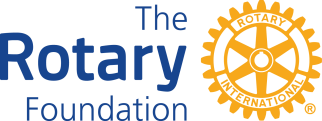 2022年９月吉日アーチ･クランフ･ソサエティ（AKS）会員　各位メジャードナー　各位遺贈友の会会員　各位第1地域　E/MGA　細川　𠮷博、RRFC　飯村　愼一　第2地域　E/MGA　杉岡　芳樹、RRFC　服部　良男第3地域　E/MGA　末長　範彦、RRFC　永田　壮一メジャードナー顕彰午餐会のご案内拝啓　時下ますますご清祥のこととお慶び申し上げます。平素よりロータリー財団の活動にご協力を賜り誠にありがとうございます。今般、ロータリー財団へ寛大なご支援をいただいております皆様方に感謝を込めまして、以下の通り午餐会を開催いたします。ぜひともご夫妻でご参加ください。尚、当日はイアン H.S. ライズリーTRF（ロータリー財団）管理委員長との記念写真撮影を10時１５分より予定しております。撮影は、メジャードナーをテーブル単位で行います。お申し込みは地区ガバナー事務所までお願いいたします。また、午餐会には、ジェニファー　E.　ジョーンズRI会長も参加をされます。より多くの皆様のご参加を心よりお待ち申し上げております。敬具記日　　時：２０22年１１月20日（日）  ９：30登録開始　　　　　　　　　　　　　　　　　      　10：15写真撮影開始（予定）　　　　　　　　　　　　　　　　　　      11：00午餐会開始  （予定）　　　　　　　　　　　　　　　　　　　　　13：15午餐会閉会　（予定）場　　所：神戸ポートピアホテル〒650-0046　神戸市中央区港島中町６－１０－１TEL　078-302-1111（代表）　FAX　078-302-6877会　　場：南館１階大輪田登録期限：２０22年10月１４日（金）登録料：１３、０００円お申込先：各地区ガバナー事務所以上